                                             RESUMEPermanent Address:                                                                 PRANJAL DWIVEDI 792 d/1                                                                                           Contact no. : 9125023230Dariyabad                                                                        E-Mail :pranjal_divedi2001@yahoo.comDist.- Allahabad.State- U.P {211001}CAREER OBJECTIVESeeking a challenging & progressive career in any service sector with  using my inner strength, professional skill & creative thinking to gain exposure strength & experience.Professional Qualifications:-M.B.A       	:   Human resourceUniversity    	:  Sam Higginbottom Institute of Agriculture, Technology and                                                                                                                        Sciences (S.H.I.A.T.S)                  	    (Deemed-to-be-university),                           Allahabad NainiEDUCATION QUALIFICATIONVocational Training:-National Thermal Power Corporation(4 month) From Unchahar Dist- RaibareliState- Uttar PradeshProfessional Qualifications and working experience-:2 Months certificate course in MS OFFICE  {FORMATION JET} Job Responsibility- Currently working with a hospital unit (RAM NIVAS PANDEY INSTITUTE FOR MEDICAL RESEARCH AND TREATEMENT) in Gorakhpur Uttar Pradesh as administrator Since 1 June 2013.   My Job Responsibilties includes -staffing and placing of the workers in right place, Salary distribution of employees. Another duty assigned to me is to see the outpatient department(OPD) of hospital where my accountability is  to solve the queries of patients like consultation, day care treatment, investigation,referral,admission, and post discharge follow up.HobbiesSwimming  and reading books.KEY STRENGTHSPositive attitude & able to work in difficult situations.Practical, hard working , faith in god LANGUAGE KNOWNHindi & EnglishPERSONAL DETAILSName				:	Pranjal  DwivediFather’s Name		:	Sri G.S DwivediDate of Birth			:	17th February 1989.Sex				:	MaleReligion                               :          HinduMarital Status		 :	UnmarriedNationality			 :	IndianDECLARATION@I hereby declare that all information are given above are true and best in my knowledge. Date	: ----------Place	: Allahabad                                                                                       Pranjal 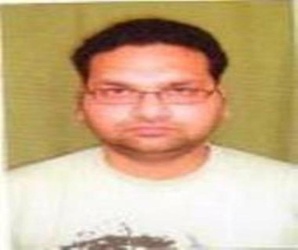 Sl. No.Examination passedBoard/UniversityYear of passingPercentage of marksDivision/Grade1M.B.ASHIATSAllahabad2013          88%   1st 2B.B.AC.S.J.M Kanpur201064%1st3IntermediateCBSE200659%2nd4Highschool UP Board200456%2nd